A cura di Padre Secondo Brunelli crs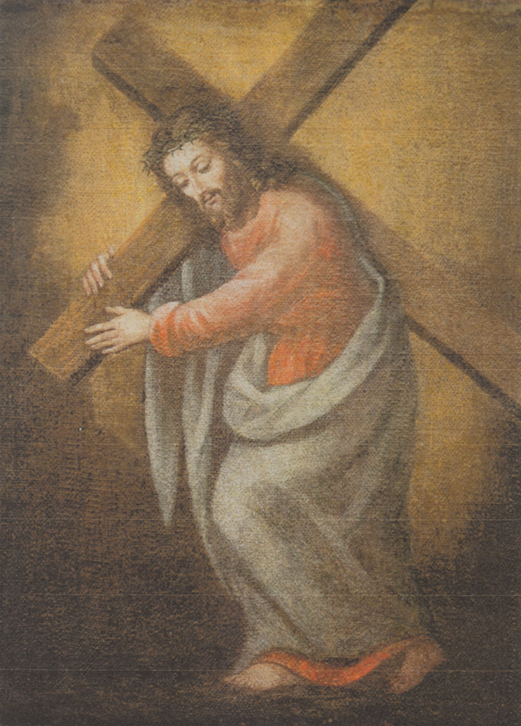    Corbetta, Gesù portacroce, stemma dei Padri SomaschiSOMASCHI E CASE SOMASCHE1836Mestre 11.2.2020AMELIA 18361836ARONA 18361836CASALE 18361836CHERASCO 18361836COMO COLLEGIO GALLIO 18361836FOSSANO 18361836GENOVA MADDALENA 18361836MACERATA 18361836NOVI 18361836RACCONIGI 18361836ROMA COLLEGIO CLEMENTINO 18361836ROMA S. MARIA IN AQUIRO 18361836ROMA SS. NICOLA E BIAGIO 18361836SOMASCA 18361836VALENZA 18361836VELLETRI 18361836VERCELLI 18361836P. Oltremari GaetanoRettore1836P. Dal Pozzo LuigiRettore8.5.183625.8.18366.9.183629.7.1836Fr. Astegiano GiacintoP. Bontà SebastianoAttuarioCh. Borroni Bartolomeo3.11.1836Fr. Capra Agostino19.3.1836A CherascoP. Cicala GiuseppeCh. GarellaAmmissione20.4.1836P. Longa LuigiRettore9.1.18363.6.18364.7.18369.8.18367.9.183621.11.1836P. Oliva CarloP. Parone CarloFr. Sanmartino PietroOspiteFr. Torriani PaolinoSilvestri TranquillinoAtti ValenzaAggregato, Maestro4.1.1836Da ValenzaCh. Trombetta FrancescoAtti ValenzaProfesso4.1.1836A Valenza***P. Baudi Cost. EmilioGenerale12.12.1836P. Brisacco GiuseppeAtti Lugano31.12.1836Da LuganoFr. Capra AgostinoAtti Casale19.3.1836Da CasaleP. Maglione Aurelio25.8.183620.10.1836A Madd. GEP. Meda LazzaroParroco25.8.1836P. Pattoni GiuseppeAtti VercelliRettore26.9.1836Da VercelliP. Tagliaferro GiovanniAtti Valenza4.11.18365.11.1836A ValenzaP. Torriani GiacomoViceprep.to10.11.1836A Madd. GEP. Betteloni G. FrancoPresenteP. Cometti G.Antonio*Rettore1836Ex somasco!Ch. Bussolini G.BattistaAtti Valenza4.11.18365.11.1836Da FossanoP. Calandri FrancescoAtti Lugano25.7.183630.10.1836Da LuganoA LuganoP. Fenoglio GiambattistaAtti Lugano19.7.183616.10.183631.12.1836Da LuganoA LuganoP. Riva B.BattistaGir.RettorePresenteP. Brignardelli ClementePrep.to, Prov.le19.12.1836Fr. Canepa AngeloAtti ValenzaIn S. M. Mad. GE, 80 anni8.2.1836+ 8.2.1836 circaFr. Cunesia AngeloAtti Clementino RMAlla Madd. GE18.2.18364.2.1836P. Ferreri Gius. AntonioParrocoPresenteP. Maglione AurelioProc. Gen.le20.10.1836Da CherascoCh. Ricci LuigiRiv. Congr.professione19.12.1836Ch. Stalli NataleAtti Valenza4.11.18365.11.1836A ValenzaP. Torriani Giacomo10.11.1836Da CherascoP. Morroni GiuseppeRettore1836P. Morroni GiuseppeRettore1836P. Bottari AntonioRettore1836P. Corvo MicheleLetterePresenteP. Franco Lorenzo1836Fr. Bonizzi DomenicoIn riposoGen. 1836P. Bottassi LuigiGen. 1836Ch. Chiorle GiovanniPresbiteratoGen. 1836Ago 1836Fr. Dal Moro PietroOspiteGen. 1836P. Del Pozzo LuigiProc.re Gen.leP. Libois GiovanniGen. 1836Fr. Marano GiuseppeIn riposoGen. 1836P. Massabò LeonardoGen. 1836Ch. Massacrane EmilianoGen. 183626.5.1836Fr. Messonier Stefano19.12.1836Fr. Morano GiuseppePortinaioP. Morelli MarcoVic. Gen. Rett.Gen. 183630.5.11836P. Mosconi Antonio Girol.Atti SM Aquiro RMPresbiterato24.4.1836Ago 1836Da SM: Aquiro RMP. Parchetti Luigi Gen. 1836Fr. Potenziani SebastianoGen. 1836P. Rosselli FrancescoGen. 1836Fr. Santurro FrancescoCuocoGen. 1836Fr. Severini CarloRefettoriereCh. Trombetta FrancescoP. Wanderpict Pietro***Fr. Cunesia AngeloAlla Madd. GE18.2.18364.2.1836P. Oltremare Gaetano26.5.1836P. Oltremari LuigiIn S. Nicola RMLug. 1836+ Lug. 1836 circaFr. Bonizzi DomenicoIn riposoGen. 1836P. Bottassi LuigiGen. 1836Ch. Chiorle GiovanniPresbiteratoGen. 1836Ago 1836Fr. Dal Moro PietroOspiteGen. 1836P. Del Pozzo LuigiProc.re Gen.leP. Libois GiovanniGen. 1836Fr. Marano GiuseppeIn riposoGen. 1836P. Massabò LeonardoGen. 1836Ch. Massacrane EmilianoGen. 183626.5.1836Fr. Messonier Stefano19.12.1836Fr. Morano GiuseppePortinaioP. Morelli MarcoVic. Gen. Rett.Gen. 183630.5.11836P. Mosconi Antonio Girol.Atti SM Aquiro RMPresbiterato24.4.1836Ago 1836Da SM: Aquiro RMP. Parchetti Luigi Gen. 1836Fr. Potenziani SebastianoGen. 1836P. Rosselli FrancescoGen. 1836Fr. Santurro FrancescoCuocoGen. 1836Fr. Severini CarloRefettoriereCh. Trombetta FrancescoP. Wanderpict Pietro***Fr. Cunesia AngeloAlla Madd. GE18.2.18364.2.1836P. Oltremare Gaetano26.5.1836P. Oltremari LuigiIn S. Nicola RMLug. 1836+ Lug. 1836 circaP. De Tillier GiustoAtti ValenzaA RM???21.10.1837Da ValenzaCh. Giuliano G. BatiistaAtti ValenzaA RM ??21.10.1837Da ValenzaP. Oltremari LuigiAtti Clementino RMIn S. Nicola RMLug. 1836+ Lug. 1836 circaP. Oltremari  LuigiAtti VelletriS. Nicolò RM1.8.1836+ 1.8.1836 circaP. Bignami pietroPer colera a BG13.2.183614.3.1836P. Comini LuigiCurato14.3.183510.4.1836Fr. Dedè Pio Giacomo Per colera a VR13.2.1836D. Gatti FrancescoP. Mametti GiuseppeVicesuperioreAttuarioMaestro NoviziCancelliere13.2.183614.3.183610.4.183629.4.183622.6.183624.6.1836D. Mantegazza Maraviglia Carlo FrancescoSuperioreCurato13.2.183614.3.183610.4.183629.4.183622.6.183624.6.1836Fr. Marchiondi PaoloOspitePer colera a VR13.2.1836P. Molteni AgostinoProcuratore22.6.1836Mosconi GiavanantonioPostulanteCh. Negri GiorgioCh. Peverata LorenzoD. Rocca GiuseppeAlla Valletta. No.24.6.1836Fr. Sommaria AngeloD. Tarantola GiuseppeOspiteTerraneo PietrantonioPost. laicoP Zandrini GirolamoPer colera a VR13.2.183614.3.1836Ch. Borgogno Tommaso3.11.1836 Al R. Coll. GECh. Bussolini G.Battista4.11.18365.11.1836Da FossanoP. De Tillier GiustoRettore1.3.18365.11.18363.12.1836Ch. Giuliano G. Batiista2.11.18365.11.1836ArrivoP. Imperi SilvioAtti LuganoFilosofia8.11.183613.11.1836A LuganoA LuganoP. Martinengo TommasoAttuario3.11.1836A NoviP. Olivieri Domenico5.11.18368.11.18363.12.1836ArrivoCh. Orizio DomenicoVestizione, Ospite5.11.183610.11.1836Fr. Raimondi GiorgioVestizione, Ospite23.10.1836Ch. Rossi DomenicoAggregato, vestizione23.10.1836Silvestri TranquillinoAggregato, Maestro4.1.1836A Casale Monf.Ch. Stalli Natale4.11.18365.11.1836Da S. M. Madd. GEP. Tagliaferro Giovanni4.11.18365.11.1836Da CherascoP. Testa Giuseppe24.10.1836Al R. Coll. GECh. Trombetta Francesco4.1.18365.11.1836Da Casale Monf.***Fr. Canepa AngeloIn S. M. Mad. GE, 80 anni8.2.1836+ 8.2.1836 circaCh. Paraldo AlessandroIn Novi, 32 anni27.5.1836+ 27.5.1836P. Rossi Filippo 84 anni24.5.1836+ 24.5.1836 circaP. Brizio AngeloVicecurato, AttuarioPresenteFr. De Carolis TommasoPresenteP. Gallo GiuseppeProvincialePresenteP. Paltrinieri OttavioSuperiorePresenteP. Parchetti LuigiPrepositoPresente***P. Oltremari  LuigiS. Nicolò Roma1.8.1836+ 1.8.1836 circaP. Parodo AlessandroIn Novi3.6.1836+ 3.6.1836 circaP. Rossi FilippoAl Coll. Reale GE, 84 anni25.5.1836+ 25.5.1836 circaD. CarisioOspiteP. Cicala GiueppeRettoreFr. Ghisolfi GiuseppeAggregato1.11.1836Fr. Giaccardi EmmanueleD. Muzio EusebioOspiteP. Pattoni GiuseppeRettore26.9.1836A CherascoFr. Piuggio AlbanoOspiteP. Riva Girolamo21.9.1836Da FossanoFr. Sanmartino PietroOspite, malattia***P. Longa Luigi18.2.183620.3.183616.12.1836